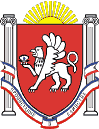 АдминистрацияНовоандреевского сельского поселенияСимферопольского района Республики КрымПОСТАНОВЛЕНИЕ№  163с. Новоандреевка 								            от 01.10.2015г. В связи с регистрацией права собственности граждан    на земельные участки из земель муниципальной собственности Новоандреевского сельского поселения, руководствуясь  Федеральным законом от 06.10.03 г. № 131-ФЗ «Об общих принципах организации местного самоуправления в Российской Федерации», Приказом Министерства экономического развития Российской Федерации от 30.08.2011 г. №424 «Об утверждении порядка ведения органами местного самоуправления реестров муниципального имущества»,   Уставом муниципального образования Новоандреевское сельское поселение Симферопольского района Республики Крым,  Положением  о порядке ведения Реестра муниципального имущества муниципального образования Новоандреевское сельское поселение Симферопольского района Республики Крым, утвержденного  решением 17 сессии 01 созыва Новоандреевского сельского совета  №98/15 от 29.06.2015 г., Администрация Новоандреевского сельского поселения ПОСТАНОВЛЯЕТ:Исключить из  Реестра муниципального имущества муниципального образования Новоандреевское сельское поселение Симферопольского района Республики Крым земельные участки:- ЗУ-00005, площадью 1456 кв.м, расположенный по адресу: Республика Крым, Симферопольский район, с. Новоандреевка,  ул. Абдураманова, 19,  кадастровый номер 90:12:100401:32, категория земель: земли населенных пунктов, разрешенное использование: индивидуальное жилищное строительство;-ЗУ-00014, площадью 1442 кв.м, расположенный по адресу: Республика Крым, Симферопольский район, с. Новоандреевка,  ул. Луговая, 18,  кадастровый номер 90:12:100401:29, категория земель: земли населенных пунктов, разрешенное использование: индивидуальное жилищное строительство;Постановление вступает в силу с момента его подписания.Контроль за выполнением данного постановления оставляю за собой.		Глава администрацииНовоандреевского сельского поселения					В. Ю. Вайсбейн